Publicado en Girona el 10/01/2023 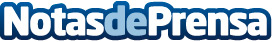 5 tendencias del marketing interactivo y promocional para este 2023Easypromos apuesta por 5 tendencias de marketing interactivo y promocional que se vislumbran para este año, como el brand entertainment, el contenido IA en los sorteos y la creación de bases de datos propios como nueva prioridad.Datos de contacto:Sílvia Martí Ferrer6531305037Nota de prensa publicada en: https://www.notasdeprensa.es/5-tendencias-del-marketing-interactivo-y Categorias: Comunicación Marketing E-Commerce Software http://www.notasdeprensa.es